Hayton and Burnby Parish Councilwww.haytonandburnbypc.co.ukTel: 01759 301386  Email; clerk@jigreen.plus.comClerk: Joanna Green, 29 Barmby Road, Pocklington, York, YO42 2DLDear CouncillorA meeting of Hayton and Burnby Parish Council Flood Committee will be held on Wednesday 17th  February 2016 in Hayton Village Hall, at 7.00pm.  You are summoned to attend, if you are unable to attend, would you please contact me in order that I can record your apologies.Members of the public are welcome to attend the meeting.An agenda for the meeting is shown below.Joanna Green, clerk to the council 11/2/16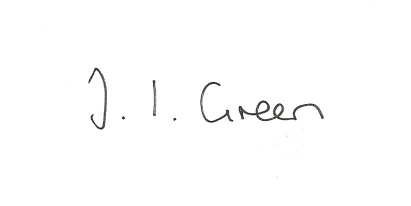 AGENDA16/DC1 To elect a committee chairman16/DC2 To appoint non-councillors to the committee16/DC3 To establish  a Flood Strategy for the parish16/DC4 To create an action plan for the committee16/DC5 Date of next meeting